СОВЕТ  ДЕПУТАТОВ  МУНИЦИПАЛЬНОГО  ОБРАЗОВАНИЯ«ВОЗНЕСЕНСКОЕ  ГОРОДСКОЕ  ПОСЕЛЕНИЕПОДПОРОЖСКОГО  МУНИЦИПАЛЬНОГО РАЙОНАЛЕНИНГРАДСКОЙ  ОБЛАСТИ»четвертого созываР Е Ш Е Н И Е от 23.11.2023 года    № 164	На основании предложения территориальной избирательной комиссии Подпорожского муниципального района с полномочиями муниципальной избирательной комиссии Вознесенского городского поселения, в соответствии с пунктами 2, 4, 8 статьи 18 Федерального закона от 12 июня 2002 года № 67-ФЗ «Об основных гарантиях избирательных прав и права на участие в референдуме граждан Российской Федерации», частью 5 статьи 9 областного закона от 15 марта 2012 года № 20-оз «О муниципальных выборах в Ленинградской области», руководствуясь частью 1 статьи 12 Устава муниципального образования «Вознесенское городское поселение Подпорожского муниципального района Ленинградской области»,   Совет депутатов муниципального образования «Вознесенское городское поселение Подпорожского муниципального района Ленинградской области»РЕШИЛ:	1. Утвердить схему двух многомандатных избирательных округов и графическое изображение схемы двух многомандатных избирательных округов по выборам депутатов Совета депутатов муниципального образования «Вознесенское городское поселение Подпорожского муниципального района Ленинградской области» согласно приложению 1, 2.          2.  Опубликовать настоящее решение в газете «Свирские огни» и на официальном сайте муниципального образования  http://admvoznesenie.ru/в информационно-телекоммуникационной сети «Интернет».          3. Настоящее решение вступает в силу с момента публикации.          4. Контроль за исполнением настоящего решения оставляю за собой.Глава муниципального образования                                             С.Р.СафинПриложение 1 к решению Совета депутатов Вознесенского городского поселенияПодпорожского муниципального районаЛенинградской областиот 23.11.2023 года № 164Схема двух 5-ти мандатных избирательных округов по выборам депутатов в Совет депутатов муниципального образования «Вознесенское городское поселение Подпорожского муниципального района Ленинградской области»Количество избирателей в муниципальном образовании – 2331 Количество многомандатных избирательных округов – 2Количество мандатов – 101. Вознесенский многомандатный избирательный округ № 1Количество избирателей в округе  - 1133 человекКоличество мандатов – 5 Описание многомандатного избирательного округа:В границы избирательного округа входит территория: от точки пересечения автодороги «Лодейное Поле-Вытегра» и автодороги подъезд к д.Соболевщина в западном направлении вдоль озера Юксовское до пересечения дороги «Подъезд к д.Родионово» с автодорогой «Лодейное Поле-Вытегра»;от точки пересечения автодороги автодороги «Лодейное Поле-Вытегра» в восточном направлении вдоль автодороги «Бараны-Вознесенье» до пересечения с автодорогой «Ошта –Петрозаводск»;     часть  территории поселка Вознесенье на левом берегу реки Свирь: от южной границы   земельного участка дома  № 51 по улице Комсомольская до Совхозного переулка, далее вдоль Совхозного переулка  до границ участков № 2 и № 3 включительно, далее по Совхозному  переулку до улицы Комсомольская, далее вдоль четной стороны участков жилых домов до Лесного переулка, далее вдоль лесного переулка до улицы Лесной, далее  вдоль нечетной стороны участков жилых домов по улице Лесная до улицы Онежской флотилии, далее вдоль границы нечетной стороны участков жилых домов улицы Онежской флотилии, далее пересекает улицу Онежской флотилии, переходя на четную сторону домов улицы до пересечения с улицей Лесная, далее по улице Лесная до пересечения с переулком Северный, далее вдоль переулка Северный до пересечения с улицей Поселковая, далее по улице Поселковая до пересечения с переулком Горный, далее по переулку Горный до пересечения с улицей Пионерской, далее вдоль улицы Пионерской до пересечения с рабочим переулком, далее вдоль рабочего переулка (включая дом № 20 по улице Горная) до пересечения с улицей Труда, далее вдоль улицы Труда до конца улицы, далее вдоль улицы Труда до  точки пересечения с улицей Комсомольской, далее по улице Комсомольской до Свирской набережной, далее вдоль Свирской набережной до Мариинской набережной, далее вдоль Мариинской набережной до улицы Садовая, далее вдоль   улицы Садовая до улицы Комсомольская, далее вдоль улицы Комсомольская до южной границы земельного участка жилого дома № 51. Так же в границы избирательного участка входят деревня Богданово и Онежская набережная, расположенная на правом берегу Онежского канала;      часть территории поселка Вознесенье на правом берегу реки Свирь от границы земельных участков № 1 и № 14 по  улице Верхняя до улицы Петрозаводский тракт, далее по улице Петрозаводский тракт до Правосвирской набережной, далее по Громовской набережной, далее вдоль Правосвирской набережной до переулка Школьного, далее по переулку Школьному до Лесозаводской улицы, далее вдоль улицы Лесозаводская до границы с бывшим лесозаводом, далее пер.Карьежка, Школьная набережная, далее вдоль нечетной стороны улицы Лесозаводской до Петрозаводского тракта, далее по Петрозаводскому тракту до улицы Верхняя, далее  до границы земельных участков № 1 и № 14 по улице Верхняя;     от точки пересечения автодороги «Подъезд к г.Петрозаводску» (Ошта-Петрозаводск) в северо-восточном направлении до границы с республикой Карелия, далее в восточном направлении до реки Свирь.В границы избирательного округа входят:улицы п.Вознесенье: Базарная, Верхняя, Громовская набережная, Западная, Заречная, Комсомольская (все дома, исключая № 4,10,12,14), Крысова П.А., Лесная (от № 1 по № 31,  исключая многоквартирный дом № 22), Лесозаводская, Мариинская набережная, Новая, Онежская набережная, Онежской флотилии (дома № 5,7,9, 11, 13, 15,17,19,21,25,27,29,31,33,35,37,41,43),Пионерская(д.2,3,4,5,6,9,11,12,14,15,17,19), Петрозаводский тракт, Поселковая (дома №1,3,4,5,6,7,8,9,10,11,12,13,14,15,16,17,18,20), Правосвирская набережная, Садовая, Свирская набережная, Школьнаяи переулки: Водников, Дорожный, Карьежка, Лесной, Лесозаводской, Лиственный, Новый, Пожарный, Прионежский, Просвещения, Рассветный, Речной, Свирский, Советский, Совхозный, Сосновый, Средний, Энергетиков.деревени: Богданово, Володарская, Габаново, Гимрека, Кипрушино, Конец, Красный Бор, Родионово, Соболевщина, Щелейки.2. Вознесенский многомандатный избирательный округ № 2Количество избирателей в округе  -  1198 человекКоличество мандатов – 5Описание многомандатного избирательного округа:      В границы избирательного округа входит часть территории                                                       поселка Вознесенье: от паромной переправы в п.Вознесенье по улице Комсомольской до пересечения с улицей Онежской флотилии до ретранслятора, далее на север до пересечения улицы Молодежной с улицей Заводской, по объездной дороге до ул.Боровой п.Вознесенье, далее по объездной дороге до ул.Зеленой п.Вознесенье, по левому берегу реки Свири возвращаясь в исходную точку у паромной переправы.В границы избирательного округа входят:улицы п.Вознесенье: Боровая, Горная, Заводская, Зеленая, Комсомольская (дома №4,10,12,14), Лесная (многоквартирные дома № 22, № 32), Молодежная, Онежской флотилии (дома № 6, 12, 14,16,18, 20,22, 24,26, 28, 30, 32, 34, 36, 38), Пионерская (включая дома от №22 по № 57), Поселковая (25,26,27,28,29,30,31, 33, 35), Труда и переулки: Горный, Рабочий, Северный, Труда.Приложение 2 к решению Совета депутатов Вознесенского городского поселения от 23 ноября 2023 г. №164Графическое изображение схемы        Вознесенских пятимандатных избирательных округов № 1, № 2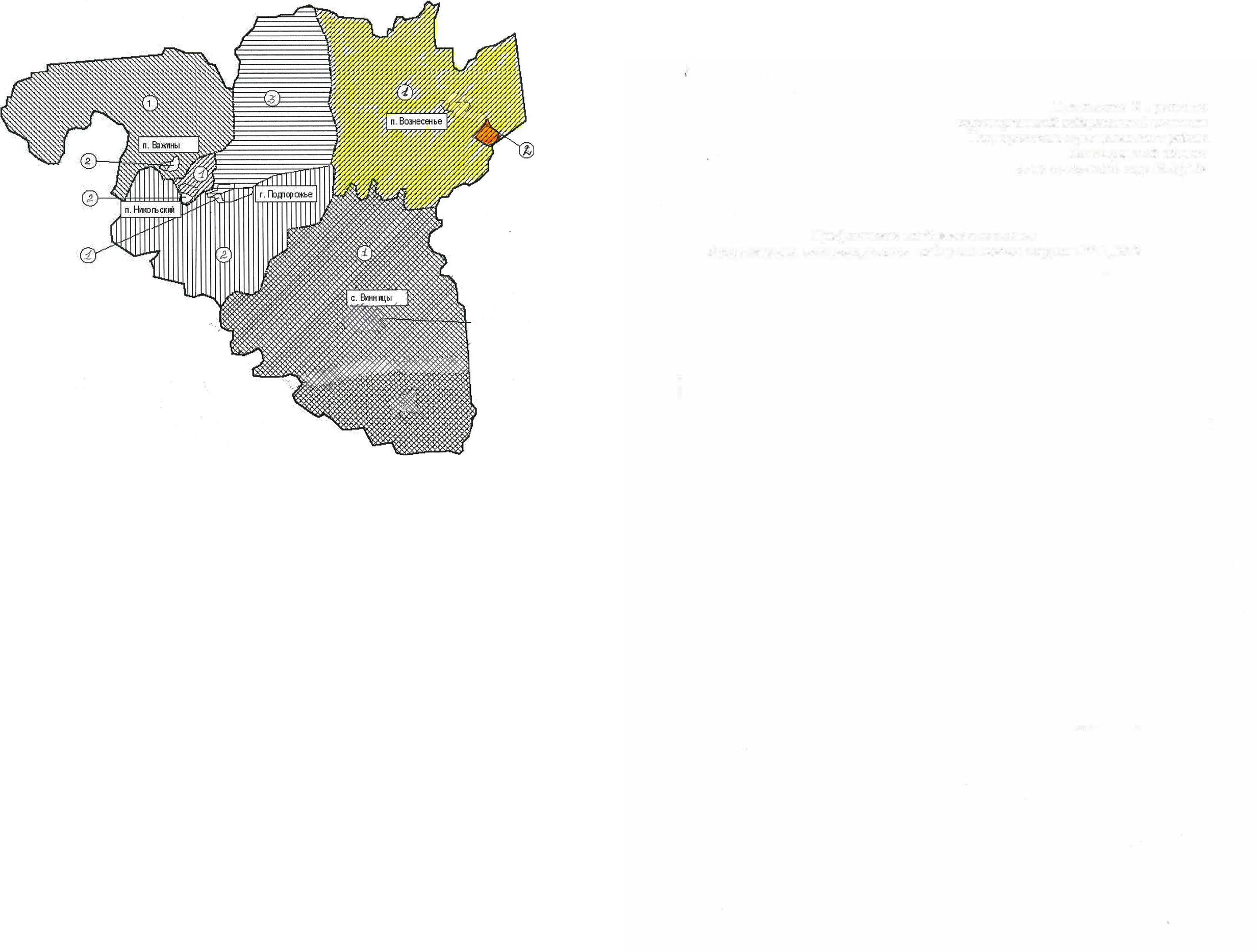 Об утверждении схемы и описания двух многомандатных избирательных округов по выборам депутатов в Совет депутатов Вознесенского городского поселения